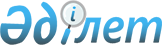 О присвоении наименований и переименовании организаций образования Южно-Казахстанской областиПостановление Правительства Республики Казахстан от 17 мая 2018 года № 275.
      В соответствии с подпунктом 4-1) статьи 10 Закона Республики Казахстан от 8 декабря 1993 года "Об административно-территориальном устройстве Республики Казахстан", постановлением Правительства Республики Казахстан от 5 марта 1996 года № 281 "Об утверждении Правил присвоения наименования аэропортам, портам, железнодорожным вокзалам, железнодорожным станциям, станциям метрополитена, автовокзалам, автостанциям, физико-географическим и другим объектам государственной собственности на территории Республики Казахстан, а также переименования, уточнения и изменения транскрипции их наименований и присвоения собственных имен лиц государственным юридическим лицам, юридическим лицам с участием государства" (САПП Республики Казахстан, 1996 г., № 11, ст. 81) Правительство Республики Казахстан ПОСТАНОВЛЯЕТ:
      1. Присвоить имена следующим организациям образования: 
      1) коммунальному государственному учреждению "Общая средняя школа № 120" отдела образования Мактааральского района" имя Сабыра Рахимова;
      2) коммунальному государственному учреждению "Общая средняя школа № 123" отдела образования Мактааральского района" имя Рахымжана Кошкарбаева.
       2. Переименовать коммунальное государственное учреждение "Общая средняя школа "Комсомол" отдела образования Казыгуртского района" в коммунальное государственное учреждение "Общая средняя школа имени Бауыржана Момышулы" отдела образования Казыгуртского района". 
      3. Настоящее постановление вводится в действие со дня его первого официального опубликования.
					© 2012. РГП на ПХВ «Институт законодательства и правовой информации Республики Казахстан» Министерства юстиции Республики Казахстан
				
      Премьер-Министр
Республики Казахстан 

Б. Сагинтаев
